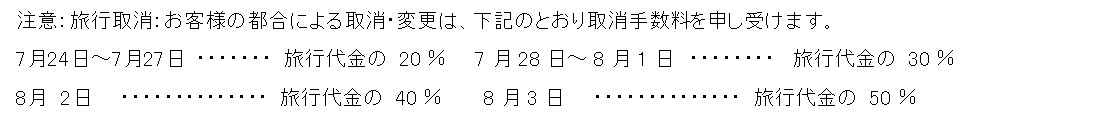 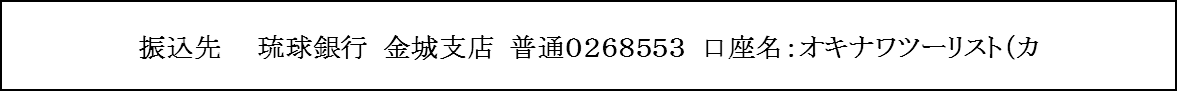 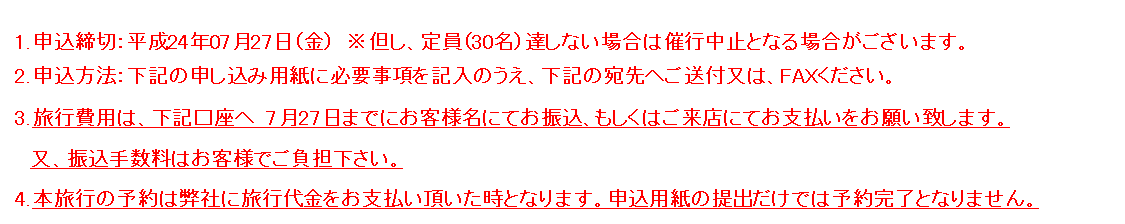 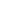  FAX : 　(098) 857-2200　　　沖縄ツーリスト㈱那覇南部営業部　　 FAX : 　(098) 857-2200　　　沖縄ツーリスト㈱那覇南部営業部　　 FAX : 　(098) 857-2200　　　沖縄ツーリスト㈱那覇南部営業部　　 FAX : 　(098) 857-2200　　　沖縄ツーリスト㈱那覇南部営業部　　 FAX : 　(098) 857-2200　　　沖縄ツーリスト㈱那覇南部営業部　　 FAX : 　(098) 857-2200　　　沖縄ツーリスト㈱那覇南部営業部　　 FAX : 　(098) 857-2200　　　沖縄ツーリスト㈱那覇南部営業部　　参加申込書フリガナフリガナ年齢年齢性別氏名（代表）氏名（代表）男　・　女機器の所持機器の所持 I phone　　 / 　　I pad 　　/ 　　スマートフォン 　　/　　 タブレットPC　　　（持っているものに○をしてください） I phone　　 / 　　I pad 　　/ 　　スマートフォン 　　/　　 タブレットPC　　　（持っているものに○をしてください） I phone　　 / 　　I pad 　　/ 　　スマートフォン 　　/　　 タブレットPC　　　（持っているものに○をしてください） I phone　　 / 　　I pad 　　/ 　　スマートフォン 　　/　　 タブレットPC　　　（持っているものに○をしてください） I phone　　 / 　　I pad 　　/ 　　スマートフォン 　　/　　 タブレットPC　　　（持っているものに○をしてください） I phone　　 / 　　I pad 　　/ 　　スマートフォン 　　/　　 タブレットPC　　　（持っているものに○をしてください）フリガナフリガナ年齢年齢性別御同行者御同行者　　　　　　　　　　　　　　　　　　　　　　　　　　　　　　　　　　　　　　　　　　　　（参加者との続柄：　　　　　）男　・　女住所住所連絡先連絡先　　自宅電話　　　　　　　　　　　　　　　　携帯電話　　　　　　　　　　　　　　　　　　　　　　　自宅電話　　　　　　　　　　　　　　　　携帯電話　　　　　　　　　　　　　　　　　　　　　　　自宅電話　　　　　　　　　　　　　　　　携帯電話　　　　　　　　　　　　　　　　　　　　　　　自宅電話　　　　　　　　　　　　　　　　携帯電話　　　　　　　　　　　　　　　　　　　　　　　自宅電話　　　　　　　　　　　　　　　　携帯電話　　　　　　　　　　　　　　　　　　　　　　　自宅電話　　　　　　　　　　　　　　　　携帯電話　　　　　　　　　　　　　　　　　　　　　【企画】【企画】㈱アイセック・ジャパン　　　　〒904-2203　うるま市字川崎468（いちゅい具志川じんぶん館207）　㈱アイセック・ジャパン　　　　〒904-2203　うるま市字川崎468（いちゅい具志川じんぶん館207）　㈱アイセック・ジャパン　　　　〒904-2203　うるま市字川崎468（いちゅい具志川じんぶん館207）　㈱アイセック・ジャパン　　　　〒904-2203　うるま市字川崎468（いちゅい具志川じんぶん館207）　㈱アイセック・ジャパン　　　　〒904-2203　うるま市字川崎468（いちゅい具志川じんぶん館207）　㈱アイセック・ジャパン　　　　〒904-2203　うるま市字川崎468（いちゅい具志川じんぶん館207）　㈱アイセック・ジャパン　　　　〒904-2203　うるま市字川崎468（いちゅい具志川じんぶん館207）　㈱アイセック・ジャパン　　　　〒904-2203　うるま市字川崎468（いちゅい具志川じんぶん館207）　担当者：一瀬、笹森　　TEL : ０９８－９７２－６８８８　　 FAX : ０９８－９８７－５６２７担当者：一瀬、笹森　　TEL : ０９８－９７２－６８８８　　 FAX : ０９８－９８７－５６２７担当者：一瀬、笹森　　TEL : ０９８－９７２－６８８８　　 FAX : ０９８－９８７－５６２７担当者：一瀬、笹森　　TEL : ０９８－９７２－６８８８　　 FAX : ０９８－９８７－５６２７担当者：一瀬、笹森　　TEL : ０９８－９７２－６８８８　　 FAX : ０９８－９８７－５６２７担当者：一瀬、笹森　　TEL : ０９８－９７２－６８８８　　 FAX : ０９８－９８７－５６２７担当者：一瀬、笹森　　TEL : ０９８－９７２－６８８８　　 FAX : ０９８－９８７－５６２７担当者：一瀬、笹森　　TEL : ０９８－９７２－６８８８　　 FAX : ０９８－９８７－５６２７【取扱い旅行社】【取扱い旅行社】【取扱い旅行社】沖縄ツーリスト㈱那覇・南部営業統括部　第２外販部　〒901-0155沖縄県那覇市金城１丁目１２番１７号那覇西ビル２階　沖縄ツーリスト㈱那覇・南部営業統括部　第２外販部　〒901-0155沖縄県那覇市金城１丁目１２番１７号那覇西ビル２階　沖縄ツーリスト㈱那覇・南部営業統括部　第２外販部　〒901-0155沖縄県那覇市金城１丁目１２番１７号那覇西ビル２階　沖縄ツーリスト㈱那覇・南部営業統括部　第２外販部　〒901-0155沖縄県那覇市金城１丁目１２番１７号那覇西ビル２階　沖縄ツーリスト㈱那覇・南部営業統括部　第２外販部　〒901-0155沖縄県那覇市金城１丁目１２番１７号那覇西ビル２階　沖縄ツーリスト㈱那覇・南部営業統括部　第２外販部　〒901-0155沖縄県那覇市金城１丁目１２番１７号那覇西ビル２階　沖縄ツーリスト㈱那覇・南部営業統括部　第２外販部　〒901-0155沖縄県那覇市金城１丁目１２番１７号那覇西ビル２階　沖縄ツーリスト㈱那覇・南部営業統括部　第２外販部　〒901-0155沖縄県那覇市金城１丁目１２番１７号那覇西ビル２階　担当者：玉城　祥（タマキ　ショウ）　　　　　　TEL：０９８－８５７－２２２２　　　　FAX：０９８－８５７－２２００担当者：玉城　祥（タマキ　ショウ）　　　　　　TEL：０９８－８５７－２２２２　　　　FAX：０９８－８５７－２２００担当者：玉城　祥（タマキ　ショウ）　　　　　　TEL：０９８－８５７－２２２２　　　　FAX：０９８－８５７－２２００担当者：玉城　祥（タマキ　ショウ）　　　　　　TEL：０９８－８５７－２２２２　　　　FAX：０９８－８５７－２２００担当者：玉城　祥（タマキ　ショウ）　　　　　　TEL：０９８－８５７－２２２２　　　　FAX：０９８－８５７－２２００担当者：玉城　祥（タマキ　ショウ）　　　　　　TEL：０９８－８５７－２２２２　　　　FAX：０９８－８５７－２２００担当者：玉城　祥（タマキ　ショウ）　　　　　　TEL：０９８－８５７－２２２２　　　　FAX：０９８－８５７－２２００担当者：玉城　祥（タマキ　ショウ）　　　　　　TEL：０９８－８５７－２２２２　　　　FAX：０９８－８５７－２２００営業時間　　　平日09：30～19：00　　　土曜日　09：30～17：00　　　　日・祝日　定休日営業時間　　　平日09：30～19：00　　　土曜日　09：30～17：00　　　　日・祝日　定休日営業時間　　　平日09：30～19：00　　　土曜日　09：30～17：00　　　　日・祝日　定休日営業時間　　　平日09：30～19：00　　　土曜日　09：30～17：00　　　　日・祝日　定休日営業時間　　　平日09：30～19：00　　　土曜日　09：30～17：00　　　　日・祝日　定休日